Concrete Forms Tool ListClasses: Introduction to Concrete Formwork, Wall Form Systems, Advanced Concrete Form SystemsPERI Skydeck and slab formwork, Gang Forms, Introduction to RiggingRequired Tools:Hard hatSafety glassesGlovesTool belt HammerTape Flat bar Chalk lineAdjustable wrenchTorpedo levelSpeed squareUtility knife,Pencil, markerCats pawOptional Tools:Spud WrenchWood Frame Tool ListClasses: Introduction to Wood Frame, Roof Framing, Stair Framing, Wood Panelized Systems & Mass Timber FramingRequired Tools:Tool BeltHard Hat Safety Glasses (Clear) Gloves Tool Box (Lockable) Hammer (16OZ or 20OZ) Tape Measure (20’ to 30’) Chalk Line & Reel Pencils, Markers etc… Construction Master Pro Framing Square w/Rafter Tables Square (stair) Gages Speed Square Utility Knife w/Blades17” Flat Bar (hexagon) Cat’s PawTorpedo LevelString LineICRA - Infection Control Risk AssessmentRequired Tools:Tool BeltHard Hat Safety Glasses (Clear) Gloves Tool Box (Lockable) Hammer (16OZ or 20OZ) Tape Measure (20’ to 30’) Chalk Line & Reel Pencils, Markers etc… Construction Master Pro Speed Square Utility Knife w/Fixed BladesDrywall Saw (Jab saw)Aviation Snips (Wiss M8 or Equiv) 2-Locking 4 Inch C-Clamp Pliers4 Pony ClampsMetal Framing and Drywall Tool ListClasses: Introduction to Metal Framing and Drywall, Advanced Metal Framing and Drywall, Soffits, Drywall Productivity, Shaft Wall and Fire Rated AssembliesRequired Tools:Tool BeltHard Hat Safety Glasses (Clear) Gloves Tool Box (Lockable) Hammer (16OZ or 20OZ) Tape Measure (20’ to 30’) Chalk Line & Reel Pencils, Markers etc… Construction Master Pro Speed Square Utility Knife w/Fixed BladesTorpedo LevelDrywall Saw (Jab saw)Aviation Snips (Wiss M8 or Equiv) 2-Locking 4 Inch C-Clamp PliersPrint Reading and Layout Classes: Print Reading, Electronic Print Reading, Interior Systems Layout, Construction Master Pro, Layout Technology, Leveling and Layout Instruments, Total StationRequired Tools:Tool BeltHard Hat Safety Glasses (Clear) Gloves Tool Box (Lockable) Hammer (16OZ or 20OZ) Tape Measure (20’ to 30’) Chalk Line & Reel Pencils, Markers etc… Construction Master Pro PencilFraming Sq.CompassSpeed SquareKnifeDoors and HardwareRequired Tools:Hard hatSafety glassesGlovesHammerTapeChalk lineConstruction Master ProTool belt Framing Sq.Utility Knife Crayon, marker, pencilWood Chisels (1/4”-1” in ¼” increments)Screwdrivers Philips #2,#3, Standard (Med & Lge)Spade bit setNail setsTwist Drill Bits 1/32”-3/8”Torpedo levelLinesmen pliersAllen wrench sets (jackknife) standard and metricCombination SquareOSHA 30 & Safety ClassesClasses: OSHA 30, Aerial Lift, Construction Fall Protection, Powered IndustrialTruck (PITO), Silica Awareness, ErgonomicsRequired Tools:▪ (OSHA 30)▪ Hard hat▪ Safety glasses▪ Gloves▪ Pencil/Pen▪ Notebook(For Week #1 Safety Classes)All the above and the following:▪ Tool Belt▪ Hammer▪ Tape▪ Speed Sq.▪ Aviation snips▪ Keyhole saw▪ Utility KnifeInterior FinishRequired Tools:                                                					Optional tools:Hard Hat 							wood files: half round, rat tail, triangleSafety Glasses (Clear) 						9” glazing barGloves 								Starrett 505P-7 angle finderTool Box (Lockable) 						6” combination squareHammer (16OZ or 20OZ) Tape Measure (20’ to 30’) Fine chalk line with blue or black chalk#2 pencil or mechanical pencil, fine sharpieConstruction Master Pro Framing Square w/Rafter Tables Combination SquareUtility Knife w/BladesSpade bit setCarpenter’s scribe/ compassNail setsCoping saw with bladesBull nosed end nippers2 Quick grip clamps or locking C-clamps with padsTwist drill indexSliding t-bevelScrew Drivers (Phillip’s and flat)Torpedo LevelDrywall Jab SawSuspended CeilingsHard HatClear Safety GlassesCut resistant GlovesAviation Snips (Yellow, Red, and Green)Linesman Pliers 8” or 9”16 or 20 Oz. Carpenter hammer16’ tape measureScrewdrivers (Flat, Phillips)Blue Chalk Line5 or more spring clampsUtility knife with BladesString (Mason Line, Squid Line, Jet Line or similar)PencilsSharpiesTool BeltJab SawDrywall Circle CutterTorpedo LevelSpeed SquareWelding and CuttingRequired Tools:Tool beltHardhat safety glasses glovesTape MeasureUtility knifeAdjustable wrenchTorpedo levelSpeed squareCold ChiselVice grips Optional Tools:Welding face shieldWelding glovesFire resistant sleeves/jacketStrikerWelding hammerWire BrushScaffold Erector QualificationRequired Tools:Hard Hat Safety Glasses GlovesTool Box (Lockable)(20 to 28 oz Framing hammer)Tape Measure (20’ to 30’)Chalk Line+ Reel w/chalkPencils, Markers etc.…Speed SquareUtility Knife w/BladesTool Belt w/PouchesTorpedo levelCrescent WrenchOptional tools:Dryline ½” Drive Rachet W/ 7/8” SocketRigging & PITORequired Tools:Tool BeltHard Hat Safety Glasses (Clear) Gloves Tool Box (Lockable) Tape Measure (20’ to 30’) Soap StoneAdjustable WrenchPencils, Markers etc… Construction Master Pro PencilExterior PanelsRequired Tools:                                                				Optional tools:Hard Hat 							6” Combination SquareSafety Glasses (Clear) 						9” Glazing or Pry BarGloves 								Tool Box (Lockable) 						Hammer (16OZ or 20OZ) Tape Measure (20’ to 30’) Fine chalk line with blue or black chalk#2 pencil or mechanical pencil, fine sharpieConstruction Master Pro Framing Square w/Rafter Tables Combination SquareUtility Knife w/BladesBull nosed end nippers2 Quick grip clamps or locking C-clamps with padsAviation Snips – Right & Left (Wiss M8 or Equivalent)Sliding t-bevelScrew Drivers (Phillip’s and flat)Torpedo LevelRubber Mallet, Double Face, Soft & Hard Tips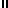 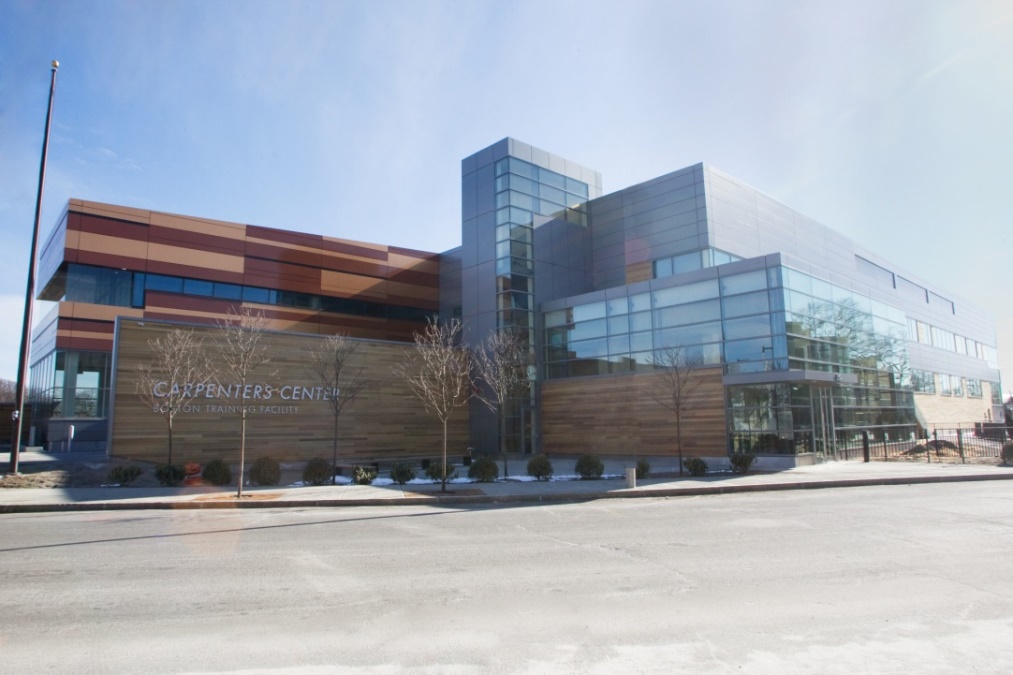 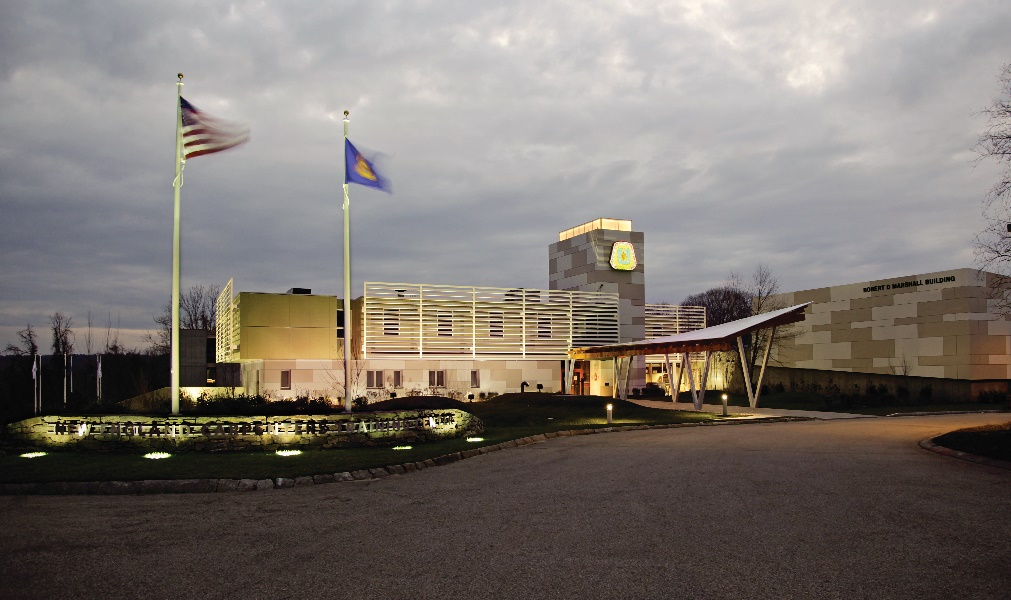 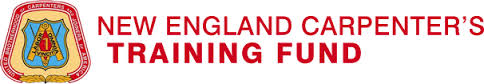 